PREFEITURA MUN. DE FERNANDO PRESTES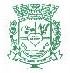 RUA SAO PAULO, 57CNPJ :47.826.763/0001-50Lista com a média dos valores cotadosNúmero da Cotação:00015/22Data: 23/03/2022Abertura:23/03/2022Encerramento: 23/03/2022ItemCódigoDescriçãoQtd.Valor MédioValor Total Médio1020.000.002AGUA MINERAL (GALÃO DE 20L)4.0007,9831.920,002080.000.032RECARGA DE GÁS GLP (P-13)500120,8860.440,003080.000.033RECARGA DE GÁS GLP (P-45)80400,0032.000,00TOTAL4.580528,86124.360,00